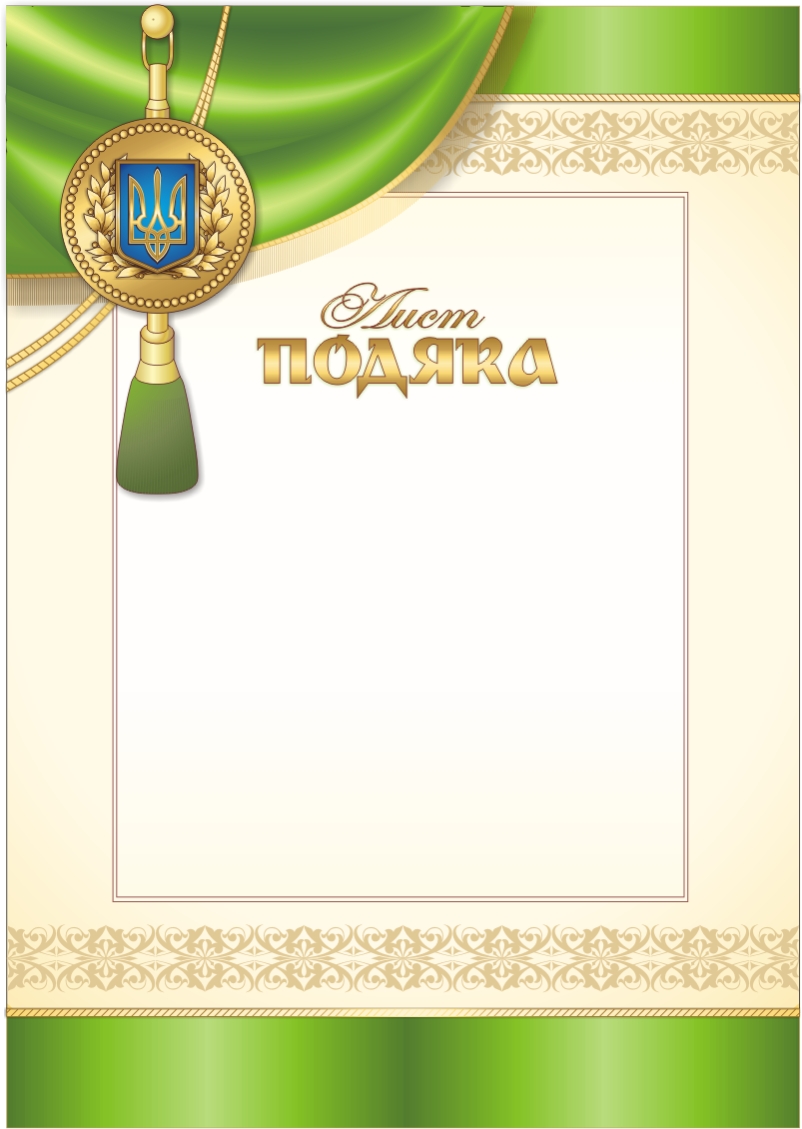 Шановні батьки        ____________________________________Щиро дякую Вам і висловлюю глибоку вдячність за виховання дитини, яка показала себе як людина, здатна глибоко мислити, долати труднощі, показувати чудові результати, перемагаючи гідних суперників. Перемоги Вашої дитини - це наша спільна радість. Завдяки Вашій підтримці, розумінню, ми зможемо і далі виховувати молодь, повну сил і прагнень до знань, творчості. Бажаю Вам усіляких благ, оптимізму, здоров'я, процвітання і великого людського тепла. Буду радий розвитку нашої співпраці і взаєморозуміння! Класний керівник ______________2015 р.